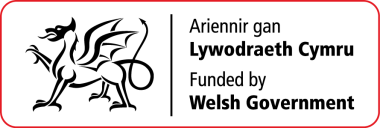 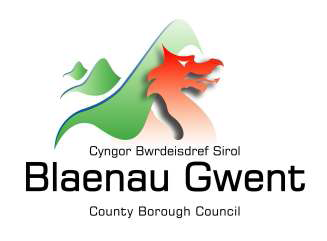 APPLICATION TO PROVIDE 3-4 YEAR OLD FUNDED CHILDCARE PLACES 2017-18